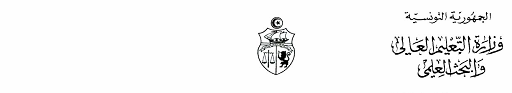 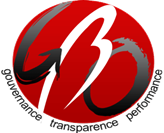 الأنموذج المبسطلدليل الرقابة الداخلية لمسار ..........................الإدارة المكلفة بالإعداد:تاريخ الاعداد/التحيين:بطاقة وصفية لبيئة العملبطاقة وصفية للمسار: …………..مصفوفة تحليل المخاطر للمسار الفرعي..........:مصفوفة تقييم المخاطر للمسار الفرعي: ……………1-ضعيف، 4-قوي جداخارطة المخاطرمصفوفة تقييم المخاطر للمسار: ……………برنامج عمل ومقترحات تحسين مسار ...............المسارالأهدافالمتدخلونالرهانات و أهم المعطيات*الاعتمادات المرصودة:….. أد*النصوص القانونية والترتيبية:* المنظومات الإعلامية:* أهم المشاكل والصعوبات*الوثائق المرجعية المعتمدة:ع/روصف المرحلةالمسؤولالآجالالمخرجاتالمنظومات المستعملةالمسار الفرعي :1المسار الفرعي :2المسار الفرعي :3المسار الفرعي:المسار الفرعي:ع/روصف المرحلةالمخاطرالرقابة الحاليةتقييم الرقابة الحاليةالرقابة المقترحة123456المخاطرالمخاطرالاحتمال1-4التأثير1-4الحرجيةالاحتمال * التأثيرترتيب الأولوياتع/رالخطرالاحتمال1-4التأثير1-4الحرجيةالاحتمال * التأثيرترتيب الأولويات1234مستوى التأثير3مستوى التأثير2مستوى التأثير1مستوى التأثير4321احتمال حدوث الخطراحتمال حدوث الخطراحتمال حدوث الخطراحتمال حدوث الخطرقبول الخطر (مع المراقبة)1-2تقبل الخطر ومتابعته دوريا3-4معالجة الخطر مع تدخل الإدارة (على مدى متوسط)5-11معالجة الخطر بشكل عاجل12-16ع/رالمخاطرالمسارالفرعي1المسارالفرعي2:المسارالفرعي3المسارالفرعي...1234الإجراء المقترحالمتدخلونالآجالالمسار الفرعي1: المسار الفرعي1: المسار الفرعي1: المسار الفرعي2:المسار الفرعي2:المسار الفرعي2:المسار الفرعي2:المسار الفرعي2:المسار الفرعي2: